Barbara Kruger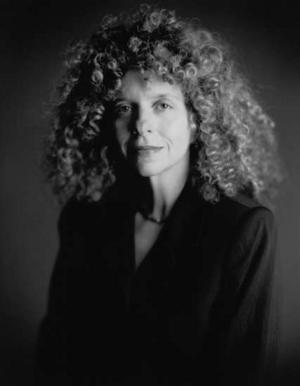 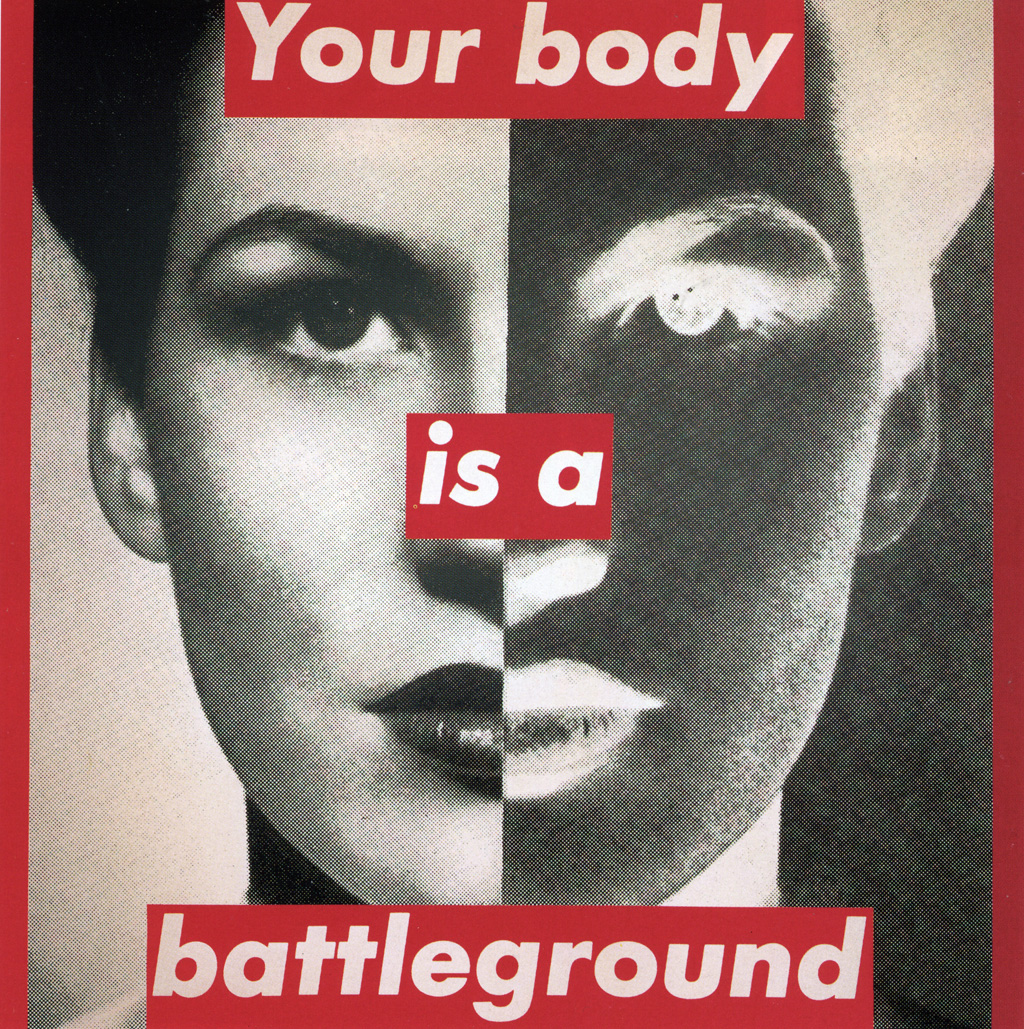 Untitled (Your Body Is A Battleground) 1985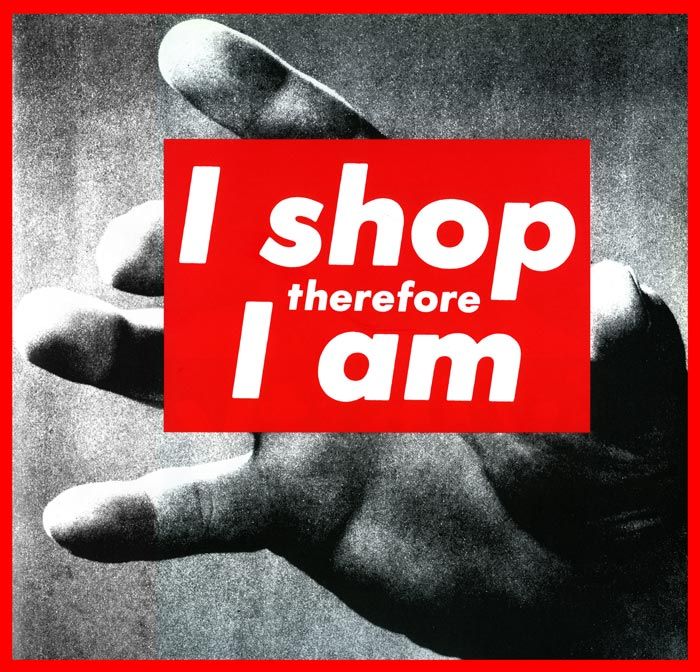          Untitled (I shop therefore I am) 1987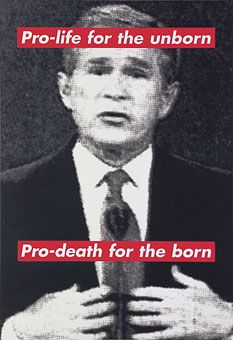 Untitled (Pro-life for the unborn, Pro-              death for the born) 2004Bibliographyhttp://imageobjecttext.com/2012/03/22/selling-a-message/http://www.arthistoryarchive.com/arthistory/feminist/Barbara-Kruger.htmlhttps://www.artsy.net/artist/barbara-kruger?period=2010http://www.theartstory.org/artist-kruger-barbara-artworks.htm#pnt_6